Второе информационное письмо о проведении научно-практической конференцииНАУЧНО-ПРАКТИЧЕСКАЯ КОНФЕРЕНЦИЯ «Задачи и проблемы мониторинга природных условий Обской губы на фоне изменяющегося климата и интенсивной хозяйственной деятельности»(г. Санкт-Петербург, 25-26 октября 2022 г.)Уважаемые коллеги!Желающие опубликовать доклад в виде полнотекстовой статьи в журнале «Проблемы Арктики и Антарктики» должны представить его на рецензию не позднее 19 сентября 2022 года с приложением заключения о возможности ее открытого опубликования. Правила оформления докладов приведены на сайте журнала: https://www.aaresearch.science/jour/about/submissions#authorGuidelines.Научные доклады, оформленные по правилам и прошедшие рецензию, планируется опубликовать в тематическом номере в 2023 году.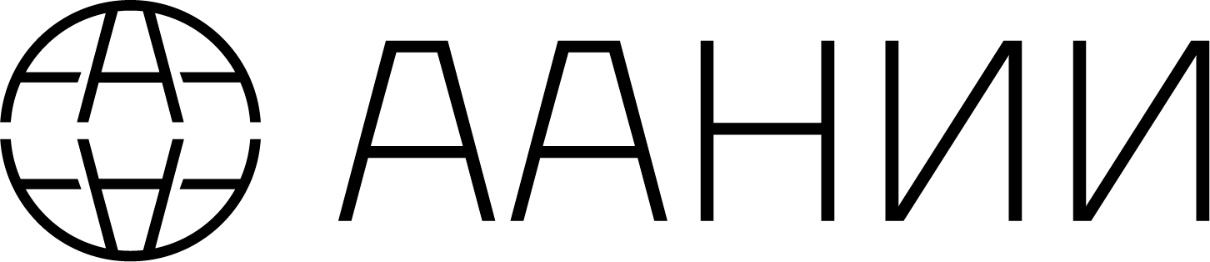 Министерство природных ресурсов и экологии Российской ФедерацииФедеральная служба по гидрометеорологии и мониторингу окружающей средыФЕДЕРАЛЬНОЕ ГОСУДАРСТВЕННОЕ БЮДЖЕТНОЕ УЧРЕЖДЕНИЕ«АРКТИЧЕСКИЙ И АНТАРКТИЧЕСКИЙ НАУЧНО – ИССЛЕДОВАТЕЛЬСКИЙ ИНСТИТУТ»(ФГБУ «ААНИИ»)